Product Name :Nano-Precision StagesDescription :06FAS-Series
● Each axis linear stage is integrated with crossed-roller bearing.
● Cross-roller bearing design for great loads while maintaining accuracy and stability purpose.
● Rails in contact with crossed-roller bearing are made of polished carbon steel in order to ensure long lasting precision and smoothness.
● The stages are spring loaded against the drive micrometer for backlash free motion.
● Knob screws (except Y axis) on the side along each axis provides fixed function for desired position is reached.

06NTS Series
● The Nanomover is a linear translation stage that can manually generate many small steps , 30 nm per each engraving.
● This Nanomover is a cost effective option for people who need nanometric precision tools in their work, such as optical fiber components aligning, IC bonding, metrology, interferometry, etc.
● Two 06NTS-015M could be formed X-Y directions with 06NTS-015AM.
● Features: components aligning, Nano-Precision, Low profile, High vertical load, Driven by hand, no controller needed, Customized upon request.
● Applications: Optical fiber, IC bonding, Metrology, Interferometry, Optical shop testing.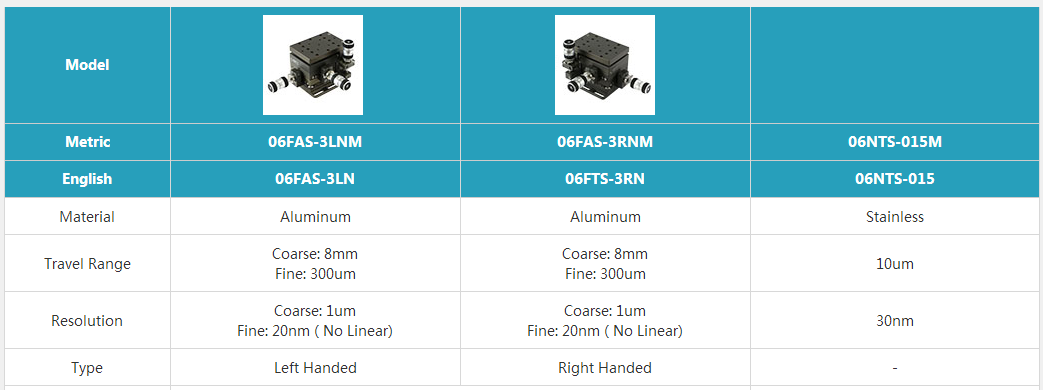 